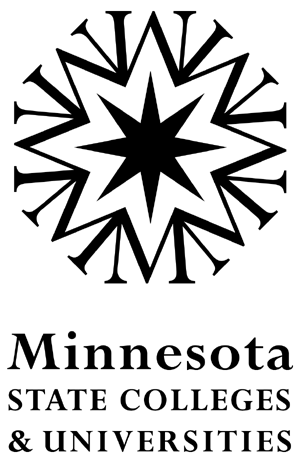 Supervisor or ManagerEmployee or Applicant for employmentReason for granting exception under System Procedure 4.10.1 Nepotism, Part 3 General, Subpart B. Exceptions:What actions have been put in place to ensure that there is no violation of Minnesota Statutes section 43A.38, the Code of Ethics for Employees in the Executive Branch?This form is to be kept in the Human Resources Office.Name:Title:Department/Work Unit:Relationship to employee:Name:Title:Department/Work Unit:Approved by President  Date